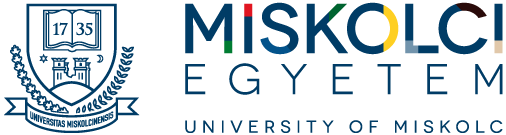 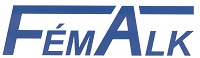 DUÁLIS KÉPZÉS 2015Az elméleti oktatás a Miskolci Egyetemen, a gyakorlati képzés pedig a FÉMALK Zrt, budapesti telephelyén történik.A képzés célja: az anyagmérnöki feladatokkal összefüggő tudományok alkalmazásainak és a választott szakterület gyakorlati eredményeinek megismertetése, valamint az ezek alkalmazásához szükséges készségek kifejlesztése.A vállalatnál biztosított gyakorlati alapismeretek intenzív és hatékony elsajátítása.Az iskolai képzési ideje: 3,5 évFelvételi folyamatFémalk Zrt. 	Határidő: 2015.02.05.Teendő: Pályázati dokumentációk beadása (önéletrajz, legmagasabb iskolai végzettség másolata) email-en hroszt@femalk.huKiválasztás alapja: releváns jegyek, teszt, személyes interjú
Pozitív elbírálást követően jelentkezni kell a Miskolci Egyetem Anyagmérnöki alapszakára.          Határidő: 2015.02.15. (rendes felsőoktatási felvételi eljárás szerint)Miért jó a duális képzés? színvonalas szakképzésképzés alatt valós feladatok megoldásalegfrissebb ismeretek a legújabb technológiák tekintetébencsapatban tanulásA képzésben szereplők díjazása képzés ideje alatt havi fizetésbéren kívüli juttatásokszállás biztosítása a gyakorlati idő soránTovábbi információ:   http://www.femalk.hu/kepzes/108-miskolci-egyetem-dualis-kepzes-femalk-zrt  http://www.mak.uni-miskolc.hu/alapkepzes